VODA                                                                                 VATRA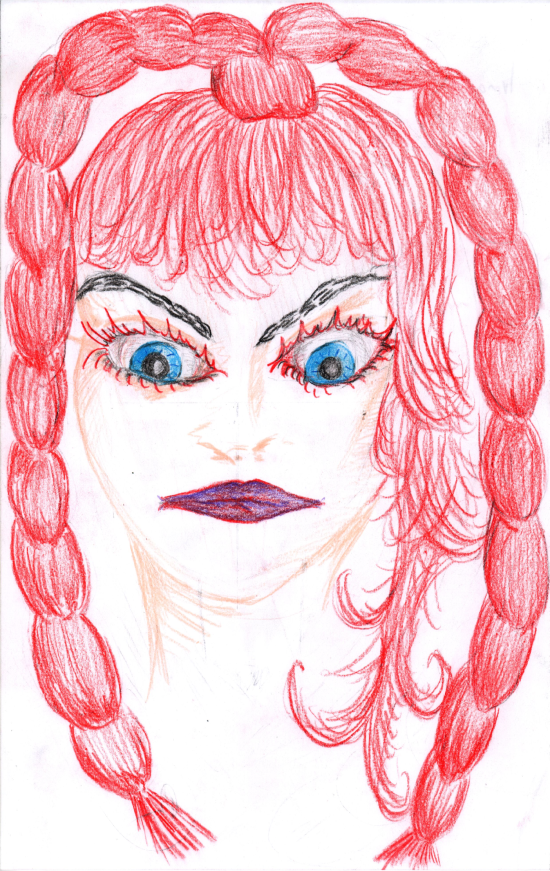 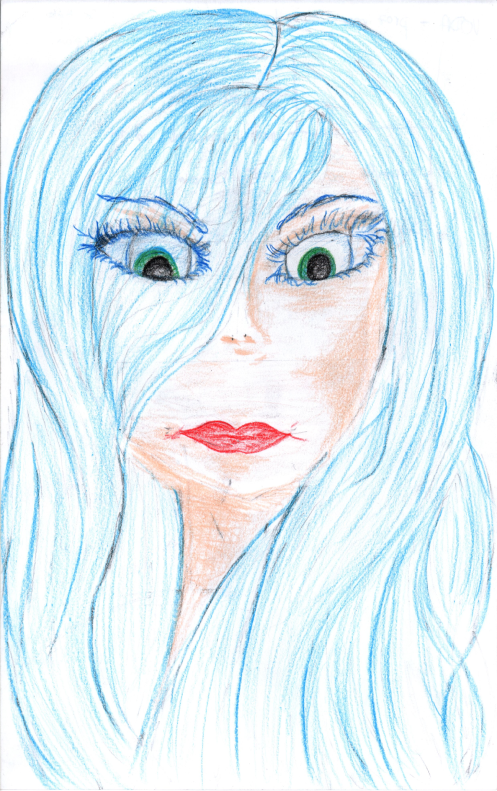 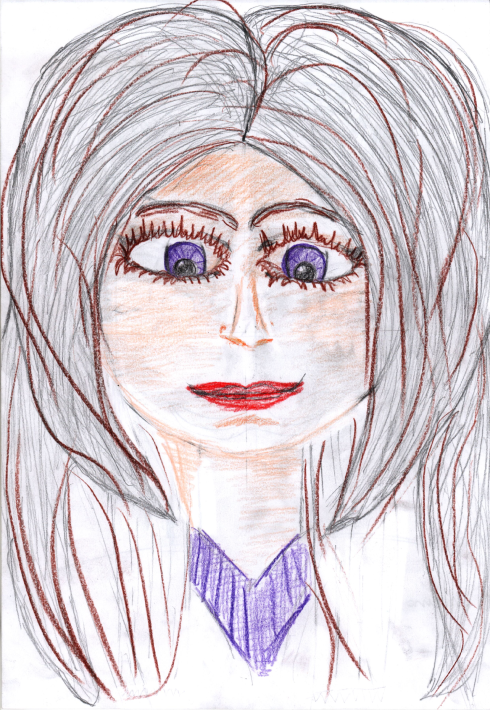                                                               ZEMLJA